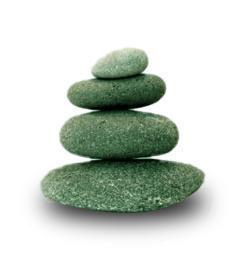 Supplemental Guide:Endocrinology, Diabetes, and Metabolism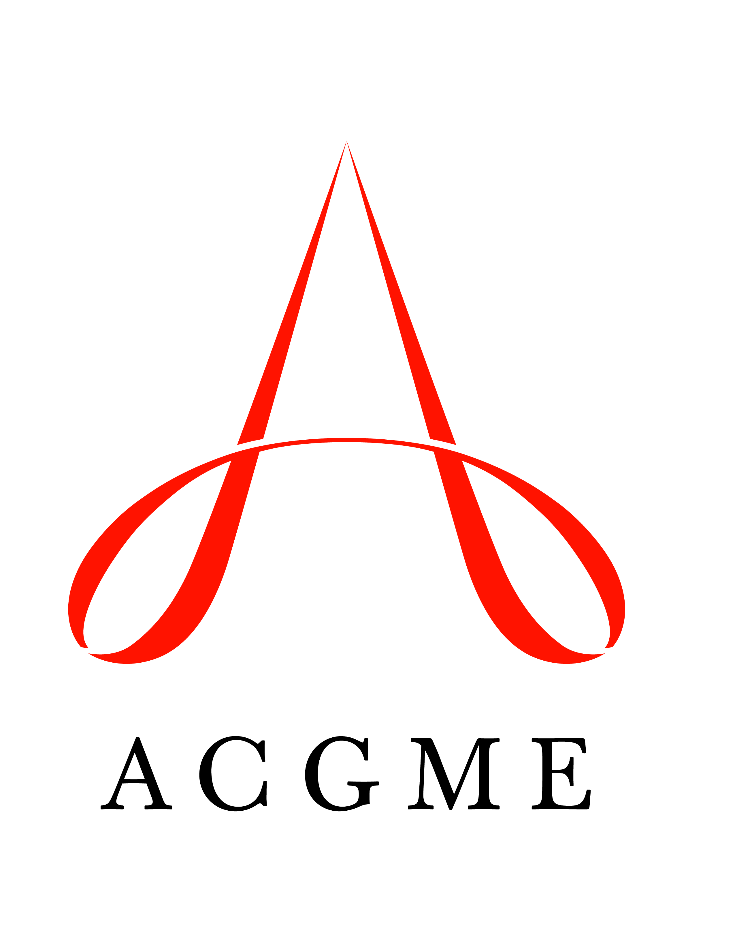 April 2021TABLE OF CONTENTSintroduction	3Patient care	4History and Physical Examination	4Diagnostic Testing including Labs and Imaging	6Therapeutics (Behavioral, Medications, Technology, Radiopharmaceuticals)	8Procedures	10Dynamic Testing	12Provides Clinical Consultation	13Requests Clinical Consultation	15Medical Knowledge	16Integration of Pathophysiology and Clinical Reasoning	16Scholarly Activity	17Systems-based practice	19Patient Safety and Quality Improvement	19Coordination and Transitions of Care	21Physician Role in Health Care Systems and Community Health	23practice-based learning and improvement	25Evidence-Based and Informed Practice	25Reflective Practice and Commitment to Personal Growth	26professionalism	27Professional Behavior and Ethical Principles	27Accountability/Conscientiousness	29Personal and Professional Well-Being	30interpersonal and communication skills	31Patient- and Family-Centered Communication	31Interprofessional and Team Communication	33Communication within Health Care Systems	34Resources	36 Milestones Supplemental GuideThis document provides additional guidance and examples for the Endocrinology, Diabetes, and Metabolism Fellowship Milestones. This is not designed to indicate any specific requirements for each level, but to provide insight into the thinking of the Milestone Work Group.Included in this document is the intent of each Milestone and examples of what a Clinical Competency Committee (CCC) might expect to be observed/assessed at each level. Also included are suggested assessment models and tools for each subcompetency, references, and other useful information.Review this guide with the CCC and faculty members. As the program develops a shared mental model of the Milestones, consider creating an individualized guide (Supplemental Guide Template available) with institution/program-specific examples, assessment tools used by the program, and curricular components.Additional tools and references, including the Milestones Guidebook, Clinical Competency Committee Guidebook, and Milestones Guidebook for Residents and Fellows, are available on the Resources page of the Milestones section of the ACGME website.Available Milestones Resources   Milestones 2.0: Assessment, Implementation, and Clinical Competency Committees Supplement, 2021 - https://meridian.allenpress.com/jgme/issue/13/2s  Milestones Guidebooks: https://www.acgme.org/milestones/resources/   Assessment Guidebook   Clinical Competency Committee Guidebook  Clinical Competency Committee Guidebook Executive Summaries  Implementation Guidebook  Milestones Guidebook   Milestones Guidebook for Residents and Fellows: https://www.acgme.org/residents-and-fellows/the-acgme-for-residents-and-fellows/   Milestones Guidebook for Residents and Fellows  Milestones Guidebook for Residents and Fellows Presentation  Milestones 2.0 Guide Sheet for Residents and Fellows  Milestones Research and Reports: https://www.acgme.org/milestones/research/   Milestones National Report, updated each fall   Milestones Predictive Probability Report, updated each fall Milestones Bibliography, updated twice each year  Developing Faculty Competencies in Assessment courses - https://www.acgme.org/meetings-and-educational-activities/courses-and-workshops/developing-faculty-competencies-in-assessment/   Assessment Tool: Direct Observation of Clinical Care (DOCC) - https://dl.acgme.org/pages/assessment  Assessment Tool: Teamwork Effectiveness Assessment Module (TEAM) - https://team.acgme.org/ Improving Assessment Using Direct Observation Toolkit - https://dl.acgme.org/pages/acgme-faculty-development-toolkit-improving-assessment-using-direct-observation  Remediation Toolkit - https://dl.acgme.org/courses/acgme-remediation-toolkit  Learn at ACGME has several courses on Assessment and Milestones - https://dl.acgme.org/  Patient Care 1: History and Physical ExaminationOverall Intent: To evaluate all the elements relevant to an endocrine history and physical examinationPatient Care 1: History and Physical ExaminationOverall Intent: To evaluate all the elements relevant to an endocrine history and physical examinationMilestonesExamplesLevel 1 Elicits and reports the basic elements of an endocrine-specific history for common presentationsPerforms and reports the basic elements of an endocrine-specific physical exam for common presentationsObtains history from patient with diabetes, including duration of disease and current medication regimenObtains information regarding frequency of hypoglycemia and results of fingerstick glucose testing Determines if patient has difficult paying for test stripsCalculates body mass index (BMI)Level 2 Elicits and concisely reports a thorough endocrine-specific history for common presentations Performs and concisely reports an endocrine-specific physical exam for common presentationsIdentifies factors that contribute to fluctuations in blood sugar including cost of medications and patient’s insurance statusAsks patients about the effect of exercise on their blood sugar levelsAsks patients if they are rationing their insulin due to costsAppreciates the distance a patient must travel for diabetes education when living in a rural location Identifies whether patients' hypoglycemic events are severe by identifying whether they need assistance to treat the hypoglycemiaPerforms a full foot examination, including monofilament and vibratory sense testingLevel 3 Efficiently elicits and concisely reports an endocrine-specific history for complex presentations Performs and concisely reports an endocrine-specific physical exam for complex presentationsAsks patient using insulin pump about changes in pump settings and infusion set failures; asks questions to correlate pattern of glucose with frequency and intensity of physical activityDetermines needs for changes in insulin pump settings in patients observing a religious fastAsks appropriate cancer-screening questions for a transgender patient Examines patient’s infusion sites for signs of lipohypertrophy Able to perform a simple undilated direct retinal examLevel 4 Efficiently elicits and concisely reports an endocrine-specific history for rare endocrine presentations Performs and concisely reports an endocrine-specific exam for rare endocrine presentationsAsks patient pertinent questions about family history that might suggest a diagnosis of monogenic diabetesAsks patient questions specific to a secondary cause of diabetes (e.g., hemochromatosis)Asks about features specific to congenital generalized lipodystrophy, including presence of severe insulin resistance and polycystic ovary syndromeEvaluates patient for signs of skin bronzing and hepatomegalyRecognizes loss of subcutaneous fat in a patient with congenital generalized lipodystrophyLevel 5 Elicits and reports atypical history or physical exam findings which deviate from usual presentations of common, complex, and rare endocrine disordersRecognizes and asks questions specific to uncommon neuropathies related to diabetes, including diabetic amyotrophyIdentifies insulin resistance-syndromes based on history features (i.e., identifying presence of other autoimmune conditions) Recognizes atypical skin findings in patients with diabetes (e.g., necrobiosis lipoidica and insulin-derived amyloidosis)Assessment Models or ToolsDirect observationEnd-of-rotation evaluationsEvaluation of conference presentationsMedical record (chart) auditMultisource feedbackSimulations/Mini-CEXCurriculum Mapping Notes or ResourcesABIM. Mini-CEX: Direct Observation Assessment Tool. https://www.abim.org/~/media/ABIM%20Public/Files/pdf/paper-tools/mini-cex.pdf. 2020. Bickley L, Szilagyi PG. Bates’ Guide to Physical Examination and History-Taking. 11th ed. Philadelphia, PA: Wolters Kluwer Health; 2012. Patient Care 2: Diagnostic Testing including Labs, Imaging, and Dynamic Testing Overall Intent: To perform and interpret appropriate laboratory, radiology, and dynamic testing to inform the differential diagnosisPatient Care 2: Diagnostic Testing including Labs, Imaging, and Dynamic Testing Overall Intent: To perform and interpret appropriate laboratory, radiology, and dynamic testing to inform the differential diagnosisMilestonesExamplesLevel 1 Orders basic tests for patients with common endocrine conditionsInterprets basic endocrine test resultsOrders a thyroid-stimulating hormone level to screen for suspected thyroid disordersOrders A1C or fasting glucose to diagnose diabetesOrders thyroid uptake and scan to evaluate etiology for thyrotoxicosis Orders a dexamethasone suppression test in a patient with suspected Cushing’s diseaseRecognizes suppressed thyroid-stimulating hormone level as a finding in thyrotoxicosisInterprets A1C levels to diagnose diabetes and pre-diabetesInterprets thyroid uptake and scan results with attending support Interprets dexamethasone suppression testing and adrenocorticotropic hormone (ACTH) stimulation testing to rule out Cushing’s disease and adrenal insufficiency, respectively Level 2 Orders targeted tests for patients with common endocrine conditions using medical evidenceIndependently interprets targeted tests for common endocrine conditionsOrders free thyroxine level to monitor replacement for a patient with central hypothyroidismOrders glutamic acid decarboxylase (GAD) antibody or C-peptide/glucose test to identify etiology of diabetes Orders lab, imaging, and dynamic tests to differentiate etiology of Cushing’s or adrenal insufficiency with attending supportInterprets test results recognizing the impact of age and race/ethnicity; recognizes the differences in the normal range for thyroid-stimulating hormone between a younger and an older patientAppreciates differences in hemoglobin A1C between White and Black individuals Evaluates results from a thyroid uptake and scan to determine etiology of thyrotoxicosis Interprets common dynamic testing such as dexamethasone suppression testing and adrenocorticotropic hormone stimulation testing to diagnose Cushing’s disease and adrenal insufficiency respectively Reviews the adrenocorticotropic hormone levels from an inferior petrosal sinus sampling and calculates the appropriate ratios of peripheral and central adrenocorticotropic hormone levels, with attending directionLevel 3 Orders targeted tests for patients with complex endocrine conditionsInterprets targeted tests for patients with complex endocrine conditions, with assistance, and identifies incongruenciesRecommends ordering anti- thyroid-stimulating hormone receptor antibodies during second trimester of pregnancy in patient with Graves’ diseaseOrders alpha subunit to assess a patient with thyrotoxicosis associated with non-suppressed thyroid-stimulating hormoneOrders fructosamine for patient with history of hyperglycemia but normal HbA1C and sickle cell anemiaOrders lab, imaging, and dynamic tests sequentially to differentiate etiology of Cushing’s or adrenal insufficiency (i.e., adrenocorticotropic hormone /cortisol level, high/low dose dexamethasone suppression testing, role of metyrapone stimulation test and pituitary/adrenal imaging)Interprets the adrenocorticotropic hormone levels from an inferior petrosal sinus sampling, calculates the appropriate ratios of peripheral and central adrenocorticotropic hormone levels, and presents results to the attendingInterprets dexamethasone suppression testing with the attending for a patient with cortisol binding globulin abnormalitiesRecognizes physiologic thyroid function test changes in the setting of critical illness and distinguishes from true thyroid dysfunctionInterprets dexamethasone suppression testing with the attending for a patient with cortisol binding globulin abnormalities, including cis and transgender women taking estradiol Level 4 Develops individualized cost-effective testing strategies to evaluate patients with complex endocrine conditions and avoids unnecessary testingIndependently interprets targeted tests for patients with complex endocrine conditions and resolves incongruenciesRecognizes limitations of thyroid uptake and scan in patients who take amiodarone and pursues alternative diagnostic modalitiesDoes not order thyroid-stimulating hormone in patients with known central hypothyroidism Interprets the adrenocorticotropic hormone levels from an inferior petrosal sinus sampling, calculates the appropriate ratios of peripheral and central adrenocorticotropic hormone levels, and recommends surgical intervention Recognizes when thyroid function tests do not align with the clinical presentation and considers biotin or other assay interferenceLevel 5 Identifies, critically evaluates, and selectively uses emerging and investigational tests or procedures; questions and reports unknown and unexplained discrepanciesSuggests measurement of molecular markers in patient with thyroid carcinoma to identify targeted treatment options, while considering potential costs of such tests for patients that are underinsured Identifies Macro-thyroid-stimulating hormone in patient with clinically inconsistent thyroid-stimulating hormone results by ordering dilution and other studies (gel electrophoresis) Critically evaluates the results of an inferior petrosal sinus sampling where the clinical presentation is inconsistent with the findings of the inferior petrosal sinus samplingUses free cortisol assay in assessment of adrenal function in patients with cirrhosis Assessment Models or ToolsDirect observationEnd-of-rotation evaluationsEvaluation of conference presentationsMedical record (chart) auditMultisource feedback Simulations/Mini-CEXCurriculum Mapping Notes or ResourcesAmerican College of Physicians. Controlling Health Care Costs While Promoting the Best Possible Health Outcomes. https://www.acponline.org/acp_policy/policies/controlling_healthcare_costs_2009.pdf. 2020.Sluss PM, Hayes FJ. Laboratory techniques for recognition of endocrine disorders. In: Melmed S, Koenig R, Rosen C, Auchus R, Goldfine A. Williams Textbook of Endocrinology. 14th ed. Elsevier; 2019.  Ergin AB, Kennedy AL, Gupta MK, Hamrahian A. The Cleveland Clinic Manual of Dynamic Endocrine Testing. 2015th ed. Switzerland: Springer; 2015. Yeo KTJ, Babic N, Hannoush ZC, Weiss RE. Endocrine testing protocols: Hypothalamic pituitary adrenal axis. 2000. https://www.ncbi.nlm.nih.gov/books/NBK278940/. 2020.Soh SB, Aw TC. Laboratory testing in thyroid conditions - pitfalls and clinical utility. Ann Lab Med. 2019 Jan;39(1):3-14. doi: 10.3343/alm.2019.39.1.3. PMID: 30215224; PMCID: PMC6143469.Patient Care 3: Therapeutics (Behavioral, Medications, Technology, Radiopharmaceuticals)Overall Intent: To prescribe and manage therapeutics for endocrine conditionsPatient Care 3: Therapeutics (Behavioral, Medications, Technology, Radiopharmaceuticals)Overall Intent: To prescribe and manage therapeutics for endocrine conditionsMilestonesExamplesLevel 1 Prescribes basic endocrine therapeutics and describes their indications and adverse effects or reactionsRecommends oral bisphosphonate in patient with osteoporosis, with awareness of potential for esophagitisConsiders how culture and/or religious belief may impact a patient’s diet when managing obesity Considers and incorporates where patient lives (urban versus rural) when making recommendations regarding physical activity Level 2 Prescribes and monitors therapeutics used in patients with common endocrine conditions, based on patient factorsRecommends treatment with intravenous (IV) bisphosphonate in osteoporotic patient with Barrett’s esophagus and prepares patient for and monitors for acute phase reactionCorrects secondary hyperparathyroidism before starting bisphosphonatesLevel 3 Prescribes and monitors the response to pharmacotherapy used in the management of patients with complex endocrine conditionsChooses alternative osteoporosis-specific therapies in patient that develops chronic kidney disease during management of osteoporosisInitiates correct therapy for osteoporosis, monitoring with serial bone densitometry and assessing response based on least significant changeLevel 4 Integrates the best available evidence to prescribe, monitor, and assess the response to pharmacotherapy used in the management of patients with common, complex, and rare endocrine conditionsDetermines when to change or discontinue osteoporosis therapy based upon patient response to current therapy and rationally chooses a sequential therapyDetermines when to treat an adult patient with osteogenesis imperfectaConsiders an elderly patient’s long-term goals and wishes when discussing therapeutic options for metastatic thyroid cancer Level 5 Identifies targeted or experimental therapies for complex and rare clinical scenariosRecommends treatment with asfotase alfa for patient with hypophosphatasiaRecommends treatment with burosumab for X-linked hypophosphatasiaAssessment Models or ToolsDirect observationEnd-of-rotation evaluationsEvaluation of conference presentationsMedical record (chart) auditMultisource feedback Simulations/Mini-CEXCurriculum Mapping Notes or ResourcesThe American Association of Clinical Endocrinology (AACE). Disease State Resource Centers. https://pro.aace.com/resources. 2020. Endocrine Society. Clinical Practice Guidelines. https://www.endocrine.org/clinical-practice-guidelines. 2020.Ospina NS, Maraka S, Rodriguez-Gutierrez R, Brito JP, Montori V. Navigating through clinical practice guidelines in endocrinology. In: Melmed S, Koenig R, Rosen C, Auchus R, Goldfine A. Williams Textbook of Endocrinology. 14th ed. Elsevier; 2019. Whittier D, Boyd S, Burghardt A, Paccou J, Ghasem-Zadeh A, Chapurlat R, Engelke K, Bouxsein ML. Guidelines for the assessment of bone density and microarchitecture in vivo using high-resolution peripheral quantitative computed tomography. Osteoporos Int. 2020;31(9):1607-1627. https://pubmed.ncbi.nlm.nih.gov/32458029/. 2020.Patient Care 4: ProceduresOverall Intent: To perform and interpret procedures relevant to clinical care in endocrinology, diabetes, and metabolism conditionsPatient Care 4: ProceduresOverall Intent: To perform and interpret procedures relevant to clinical care in endocrinology, diabetes, and metabolism conditionsMilestonesExamplesLevel 1 Observes and describes endocrine procedures  Observes attending physician perform ultrasound of the neck and identifies anatomic landmarks and needle placement in a noduleLevel 2 Performs procedures, with significant supervision Performs the complete ultrasound of the neck, identifying all anatomic landmarks and nodule characteristics with prompting; places biopsy needle in the nodule with attending physical assistanceLevel 3 Performs more complex procedures, with moderate supervisionPerforms the complete ultrasound of the neck, identifying all anatomic landmarks and nodule characteristics without prompting; completes biopsy of nodules with some verbal guidance from attendingLevel 4 Independently performs procedures Performs the complete ultrasound of the neck, identifying all anatomic landmarks and nodule characteristics without prompting; completes biopsy of nodules with adequate samplesLevel 5 Independently performs complex procedures  Performs the complete ultrasound of a structurally abnormal neck after surgery, identifying all anatomic landmarks and nodule characteristics without prompting; completes biopsy of masses with adequate samplesAssessment Models or ToolsDirect observationMultisource feedback Simulation of ultrasound and fine needle aspiration (FNA)Training modulesCurriculum Mapping Notes or ResourcesLewiecki EM, Binkley N, Morgan SL, et al. Best practices for dual-energey x-ray absorptiometry measurement and reporting: International society for clinical densitometry guidance. J Clin Densitom. 2016;19(2):127-140. https://pubmed.ncbi.nlm.nih.gov/27020004/. 2020.Xie C, Cox P, Taylor N, LaPorte S. Ultrasonography of thyroid nodules: a pictorial review. Insights Imaging. 2016;7(1):77-86. https://www.ncbi.nlm.nih.gov/pmc/articles/PMC4729706/. 2020.Haugen BR, Alexander EK, Bible K, et al. 2015 American Thyroid Association management guidelines for adult patients with thyroid nodules and differentiated thyroid cancer. Thyroid. 2016;26(1):1-133. https://pubmed.ncbi.nlm.nih.gov/26462967/. 2020.7. Diabetes Technology: Standards of medical care in diabetes – 2020. Diabetes Care. 2020;43(Suppl 1):S77-S88. https://pubmed.ncbi.nlm.nih.gov/31862750/. 2020.International Society for Clinical Densitometry (ISCD). https://iscd.org/. 2020.Endocrine Society Fellows Training Series       https://www.iscd.org/certification/certified-clinical-densitometrist-ccd/AACE Endocrine University for Procedures     Patient Care 5: Provides Clinical ConsultationOverall Intent: To provide integrate and comprehensive consultative care for patients in the inpatient and outpatient settingsPatient Care 5: Provides Clinical ConsultationOverall Intent: To provide integrate and comprehensive consultative care for patients in the inpatient and outpatient settingsMilestonesExamplesLevel 1 Respectfully receives consultation requests and responds with assistanceRecognizes disease acuity, with supervisionResponds to requests in a timely and courteous manner; offers to assist the referring providerConfirms with attending that an emergency department consult for possible thyroid storm should be seen promptlyLevel 2 Clearly and concisely provides consultationIndependently recognizes disease acuityPolitely asks clarifying questions during a consult request call from an inpatient service and advises the team when the patient will be seenIndependently returns to hospital after hours to evaluate a patient with suspected thyroid stormLevel 3 Verifies understanding of recommendations with the primary team when providing consultationRecognizes disease acuity and prioritizes management stepsAfter first reviewing with the attending physician, conveys immediate medical management recommendations to the emergency department provider including initiation of beta blocker, antithyroid medications, steroids and possibly high-dose iodine (if appropriate), including timing and dosing of these treatments Considers costs of studies and therapies to patients with limited means For a patient with suspected thyroid storm, presents case to the attending and recommends patient be admitted to the intensive care unit (ICU)Level 4 Effectively conveys consultative assessment, rationale, and contingency plans to all health care team membersMobilizes resources to provide care in high-acuity situationsMonitors patient progress closely and modifies treatment plan as indicated, including heart rate and blood pressure monitoring with beta blocker; assesses need for more aggressive thyroid management, including plasmapheresis or emergent thyroidectomyRequests appropriate supportive consultation, including endocrine surgeon or cardiologyLevel 5 Is identified as a role model for the provision of consultative care across the spectrum of disease complexity and acuityProvides education to the emergency department and intensive care teams regarding the diagnosis and management of thyroid stormAssessment Models or ToolsDirect observation Evaluation of case-based discussion or conference presentationMedical record (chart) auditMultisource feedbackCurriculum Mapping Notes or ResourcesEndocrine Society. Clinical Practice Guidelines. https://www.endocrine.org/clinical-practice-guidelines. 2020.Sluss PM, Hayes FJ. Laboratory techniques for recognition of endocrine disorders. In: Melmed S, Koenig R, Rosen C, Auchus R, Goldfine A. Williams Textbook of Endocrinology. 14th ed. Elsevier; 2019.  Patient Care 6: Requests Clinical ConsultationOverall Intent: To effectively communicate with the health care team, including consultants, in both straightforward and complex situationsPatient Care 6: Requests Clinical ConsultationOverall Intent: To effectively communicate with the health care team, including consultants, in both straightforward and complex situationsMilestonesExamplesLevel 1 Identifies the need to request a consultationRecognizes that a patient meets criteria for parathyroidectomyLevel 2 Clearly articulates the reason for requesting a consultationCommunicates diagnostic evaluation meeting surgical criteria for parathyroidectomy clearly and concisely in an organized and timely mannerLevel 3 Checks one’s own understanding of recommendations when receiving consultationDiscusses with surgical team the plan for four-gland exploration versus minimally invasive parathyroidectomyLevel 4 Coordinates recommendations from different consultants to optimize patient careFor a high-risk cardiac patient, consults cardiology to minimize surgical riskLevel 5 Facilitates conflict resolution between and among consultants when disagreement existsResolves conflict between cardiology and surgery regarding timing of surgeryAssessment Models or ToolsDirect observationEvaluation of case-based discussion or conference presentationMedical record (chart) auditMultisource feedbackCurriculum Mapping Notes or ResourcesGreen M, Parrott T, Cook G., Improving your communication skills.  BMJ. 2012;344:e357. https://www.bmj.com/content/344/bmj.e357. 2020.François J. Tool to assess the quality of consultation and referral request letters in family medicine. Can Fam Physician. 2011;57(5):574–575. https://www.ncbi.nlm.nih.gov/pmc/articles/PMC3093595/. 2020.American Medical Association. Consultation, Referral, and Second Opinions. https://www.ama-assn.org/delivering-care/ethics/consultation-referral-second-opinions. 2020.American College of Obstetrics and Gynecology (ACOG). Seeking and Giving Consultation. https://www.acog.org/clinical/clinical-guidance/committee-opinion/articles/2007/05/seeking-and-giving-consultation. 2020. Podolsky A, Stern DT, Peccoralo L. The courteous consult: A CONSULT card and training to improve resident consults. J Grad Med Educ. 2015;7(1):113-117. https://www.ncbi.nlm.nih.gov/pmc/articles/PMC4507900/. 2020.Medical Knowledge 1: Integration of Pathophysiology and Clinical ReasoningOverall Intent: To acquire and apply knowledge of endocrine pathophysiology to the understanding of endocrine clinical presentations and therapeutic optionsMedical Knowledge 1: Integration of Pathophysiology and Clinical ReasoningOverall Intent: To acquire and apply knowledge of endocrine pathophysiology to the understanding of endocrine clinical presentations and therapeutic optionsMilestonesExamplesLevel 1 Demonstrates knowledge of pathophysiology of common endocrine conditions and develops a differential diagnosisDescribes the pituitary-gonadal axis and hormonal disturbances that lead to amenorrheaLevel 2 Applies knowledge of pathophysiology to explain common presentations and prioritizes the differential diagnoses and therapeutic optionsOrders pregnancy test, followed by appropriate step-wise hormonal and radiographic testing (including luteinizing hormone, follicle stimulating hormone, thyroid-stimulating hormone, and/or prolactin) for evaluation of amenorrheaDifferentiates between race as a social construct and ancestry when interpreting literature on variations of disease prevalence or outcome between different racial/ethnic groups Level 3 Applies knowledge of pathophysiology to explain complex presentations and critically assesses diagnostic assumptions and therapeutic options Recognizes hypothyroidism as a cause of hyperprolactinemia and pituitary pseudo-massLevel 4 Integrates advanced knowledge of pathophysiology to recognize and explain the clinical presentations of and therapeutic options for a rare conditionRecognizes that elevated thyroid-stimulating hormone with high free thyroxine in a patient with a pituitary adenoma could indicate a thyroid-stimulating hormone-producing adenoma  causing hyperprolactinemia by stalk compressionLevel 5 Integrates knowledge of nuanced aspects of pathophysiology toward individualized diagnostic and therapeutic approaches, while challenging conventional ideasWhen a pituitary magnetic resonance imaging (MRI) shows small lesion unlikely to cause stalk effect, recognizes that 10 percent of thyroid-stimulating hormone-producing adenoma co-secrete prolactin and the differential diagnosis of high thyroid-stimulating hormone and high free thyroxine can include thyroid hormone resistanceAssessment Models or ToolsConference presentationsDirect observationMedical record (chart) auditMultisource feedbackCurriculum Mapping Notes or ResourcesEndotext. https://www.endotext.org/. 2020.Jameson JL. Harrison's Endocrinology. 4th ed.China: McGraw-Hill; 2016.Melmed S, Koenig R, Rosen C, Auchus R, Goldfine A. Williams Textbook of Endocrinology. 14th ed. Elsevier; 2019.  Medical Knowledge 2: Scholarly ActivityOverall Intent: To produce scholarly work suitable for disseminationMedical Knowledge 2: Scholarly ActivityOverall Intent: To produce scholarly work suitable for disseminationMilestonesExamplesLevel 1 Identifies areas worthy of scholarly investigation, with supervisionWith the assistance of a mentor, reviews the scientific literature and develops a research question related to post-gastric bypass hypoglycemiaWith the assistance of a mentor, recognizes that unnecessary laboratory tests are ordered frequently in clinicWith assistance of a mentor, recognizes that implicit bias may affect a provider’s propensity to refer a Black patient who is obese to the weight management clinic Level 2 Designs a scholarly project, with supervision Designs a study to evaluate their research questionPerforms an electronic health record (EHR) review that identifies frequent orders for unnecessary thyroid function testsLevel 3 Implements a scholarly project, with supervisionOrganizes and implements the project, appropriately records the relevant findings into a data set, and analyzes the data with assistance of relevant support staff (e.g., research assistant, statistician)Designs an educational intervention to reduce orders for unnecessary thyroid function testsGives a lecture to internal medicine residents on management of hypothyroidism Designs an educational intervention to educate providers on the role that implicit bias plays in the referral practices to the weight management clinic Level 4 Produces scholarly work suitable for dissemination Synthesizes the relevant findings and develops an abstract suitable for presentation at a local, regional, or national meetingServes on a regional or national continuing medical education meeting planning committee as a fellow representativePresents poster of patient safety data at the Housestaff Quality Improvement symposium Writes a case report for publication in a peer-reviewed journal Level 5 Publishes original scholarly work that has generated new medical knowledge, enduring educational materials, or process improvementPresents a research project with original findings at a local, regional, or national meeting as an oral presentationComposes the first draft of a comprehensive chapter on an endocrine disease for a textbookWrites a review article for publication in a peer-reviewed journalApplies for a research grantCreates and publishes a comprehensive curriculum for the endocrinology training for internal medicine residents Assessment Models or ToolsDocumentation of research processes or outcomesPeer-reviewed scholarly workPresentation evaluationResearch mentor and research staff member evaluationCurriculum Mapping Notes or ResourcesScholarly work is demonstrated as defined in the program requirements: IV.D.3. Fellow Scholarly Activity and can include participation in grand rounds, posters, workshops, quality improvement presentations, podium presentations, grant leadership, non-peer-reviewed print/electronic resources, articles or publications, book chapters, textbooks, webinars, service on professional committees, or serving as a journal reviewer, journal editorial board member, or editor.TextbooksWorkshopsOnline resourcesMentorshipHuman Subject Protection Certification Course (e.g., CITI)Local Institutional Review Board (IRB) trainingSystems-Based Practice 1: Patient Safety and Quality Improvement (QI)Overall Intent: To engage in the analysis and management of patient safety events, including relevant communication with patients, families, and health care professionals; to develop and conduct a QI project Systems-Based Practice 1: Patient Safety and Quality Improvement (QI)Overall Intent: To engage in the analysis and management of patient safety events, including relevant communication with patients, families, and health care professionals; to develop and conduct a QI project MilestonesExamplesLevel 1 Identifies and reports patient safety events using the institutional reporting system and discloses them to leadership, patients, and patients’ family members Demonstrates basic knowledge of quality improvement methodologies and metricsRecognizes and reports an inpatient hypoglycemic eventDescribes fishbone tool in context of management of hip fracture patientsLevel 2 Analyzes the factors that contributed to a patient safety eventIdentifies opportunities for quality improvement projectsRecognizes that an inpatient hypoglycemic event is due to inappropriate timing of insulin administrationIdentifies lack of osteoporosis protocol in patients admitted for hip fractureRecognizes that systemic racism contributes to disparities in the treatment of diabetes and its complications Level 3 Offers prevention strategies to mitigate patient safety eventsParticipates in quality improvement projectsDiscusses barriers to appropriate timing of insulin administration and offers solutionsParticipates in project identifying root cause of missed osteoporosis treatment in post-hip fracture patientsParticipates in a QI project aimed at addressing disparities in diabetes control between White and Latinx patients in the clinic Level 4 Participates in efforts to modify systems to prevent patient safety eventsDemonstrates the skills required to identify, develop, implement, and analyze a quality improvement projectPerforms a root cause analysis for inappropriate timing of insulin administrationDiscusses at a clinical conferenceWorks with the EHR to flag inappropriate insulin ordersParticipates in the completion of a QI project to improve post-hip fracture osteoporosis careLevel 5 Leads efforts to modify systems to prevent patient safety eventsLeads quality improvement projectsLeads a hospital safety subcommittee on inpatient glycemic controlDesigns an educational program on preventing hypoglycemic eventsDesigns and leads a Fracture Liaison ServiceDesigns a project that addresses cultural and language barriers in the management of diabetes for Latinx population Assessment Models or ToolsDirect observation E-module multiple choice testsEvaluation of case-based presentation (e.g., morbidity and mortality conference)Medical record (chart) auditMultisource feedback Training module (online) (e.g. Institute of Healthcare Improvement, American College of Medical Quality)Curriculum Mapping Notes or ResourcesInstitute of Healthcare Improvement (IHI). http://www.ihi.org/Pages/default.aspx. 2020.Agency for Healthcare Research and Quality (AHRQ). Quality and Patient Safety Resources. https://www.ahrq.gov/patient-safety/resources/index.html. 2020.Endocrine Society. Practice and Quality Improvement. https://www.endocrine.org/improving-practice/practice-and-quality-improvements. 2020.Systems-Based Practice 2: Coordination and Transitions of CareOverall Intent: To effectively navigate the health care system and collaborate with other care providers to ensure high-quality patient outcomesSystems-Based Practice 2: Coordination and Transitions of CareOverall Intent: To effectively navigate the health care system and collaborate with other care providers to ensure high-quality patient outcomesMilestonesExamplesLevel 1 Identifies the important elements of transitions and coordination of careExplains medication changes to patients with diabetes before discharge from the hospitalCommunicates care changes to primary care provider or local outpatient endocrinologist (discharge summary)Lists the essential components of an I-PASS sign-out (or equivalent) and care transition hand-offsLevel 2 Safely and effectively transitions and coordinates care of patients in routine clinical situationsCoordinates outpatient follow-up care with the endocrine clinic or primary care providerCoordinates outpatient follow-up with diabetes education and/or identifies local resources available to the patientRoutinely uses I-PASS (or equivalent) during sign-outLevel 3 Effectively transitions and coordinates care of patients utilizing interprofessional teams in complex clinical situations Works with the social worker to coordinate care for a patient experiencing homelessness to ensure follow-up with an endocrine clinic after discharge Works with pharmacists, social workers, and other team members to help overcome financial barriersEstablishes and communicates a contingency plan to the bedside health care worker and consulting team for care of an inpatient at risk for acute clinical deteriorationLevel 4 Role models effective coordination and transition of careBefore going on vacation, arranges patient coverage and addresses any outstanding issuesMentors other learners on proper use of I-PASS (or equivalent) for safe transitions of careWorks with patients experiencing homelessness to put together the most reliable and efficient public bus route from the shelter to the clinic Level 5 Leads in the design and implementation of improvements to the care coordination processLeads a program to arrange telemedicine follow-up for newly discharged patients with diabetesDevelops a protocol to improve care of patients with Type 1 diabetes during pregnancyDevelops a program for transition of care of diabetes management in the outpatient setting for undocumented population in a clinicAssessment Models or ToolsDirect observation Objective structured clinical examination (OSCE)Medical record (chart) auditReview of sign-out tools, use and review of checklists Multisource feedback Quality metrics and goals mined from EHRsI-PASS hand-off curriculumCurriculum Mapping Notes or ResourcesCDC. Population Health Training in Place Program (PH-TIPP). https://www.cdc.gov/pophealthtraining/whatis.html. 2020.I-PASS Handoff Curriculum: Core Resident Workshop | MedEdPORTAL available at https://www.mededportal.org/doi/10.15766/mep_2374-8265.9311Kaplan KJ. In pursuit of patient-centered care. http://tissuepathology.com/2016/03/29/in-pursuit-of-patient-centered-care/#axzz5e7nSsAns. 2020.Skochelak SE, Hawkins RE, Lawson LE, Starr SR, Borkan J, Gonzalo JD. AMA Education Consortium: Health Systems Science. Elsevier; 2016.Endocrine Society. Practice and Quality Improvement. https://www.endocrine.org/improving-practice/practice-and-quality-improvements. 2020.Systems-Based Practice 3: Physician Role in Health Care Systems and Community HealthOverall Intent: To understand the physician’s role in the complex health care system and optimize use of the system to improve patient care Systems-Based Practice 3: Physician Role in Health Care Systems and Community HealthOverall Intent: To understand the physician’s role in the complex health care system and optimize use of the system to improve patient care MilestonesExamplesLevel 1 Identifies key components of the health care and payment systems; identifies health care disparities in the communityUnderstands the impact of health plan coverage as a social determinant of patient access to prescription drugsIdentifies that clinical documentation must include specific elements to meet coding requirementsRecognizes systemic bias as a contributor to health care disparitiesIdentifies food insecurity as contributing to the obesity seen in the local clinic populationLevel 2 Describes how complex health care and payment systems impact patient care and contribute to health care disparitiesExplains that improving patient satisfaction impacts patient adherence and payment to the health systemTakes into consideration patient’s prescription drug coverage when choosing an antihyperglycemic agent for treatment of diabetesRecognizes that appropriate documentation can influence the severity of illness determination upon dischargeRecognizes that own implicit biases are contributing to a disparity in referral for bariatric surgery in Black patients with obesityLevel 3 Advocates within the health care system and payor to provide cost-effective, patient-centered care and reduce disparitiesEnsures patient on prednisone undergoes bone mineral density screeningUses patient assistance programs to help patients obtain uncovered diabetes medicationsCompletes Family Medical Leave Act (FMLA) paperwork to facilitate doctor visitsIn managing patients in continuity clinic provides information about resources for a local food bank near the patients’ homeLevel 4 Advocates for adapting local practices to provide for the needs of specific populations and communities with health care inequitiesAdvocates for evening or weekend clinics to provide health care access for working patientsAdvocates for consistent availability of interpreters to reduce health care disparitiesOrders local labs and provides advice via phone or video to a patient who cannot afford frequent visits to the clinicLevel 5 Adapts local practices to provide for the needs of specific populations and communities with health care inequitiesAdvocates for health policy changesWorks with community or professional organizations to advocate for free diabetes education classesImproves informed consent process for non-English-speaking patients requiring interpreter servicesAdvocates for health policy changes such as to lower the price of insulinParticipates in the creation of a program that involve community health care workers to support patients with diabetesDesigns a social and structural determinants of health curriculum to help others recognize the impact of racism on health and identify local resources and barriers to careAssessment Models or ToolsDirect observationMedical record (chart) auditPatient satisfaction dataMultisource feedbackCurriculum Mapping Notes or ResourcesAgency for Healthcare Research and Quality (AHRQ). The Challenges of Measuring Physician Quality. https://www.ahrq.gov/professionals/quality-patient-safety/talkingquality/create/physician/challenges.html. 2020.AHRQ. Major Physician Measurement Sets. https://www.ahrq.gov/professionals/quality-patient-safety/talkingquality/create/physician/measurementsets.html. 2020.The Kaiser Family Foundation. www.kff.org. 2020.The Kaiser Family Foundation. Topic: Health Reform. https://www.kff.org/topic/health-reform/. 2020.Dzau VJ, McClellan M, Burke S, et al. Vital directions for health and health care: priorities from a National Academy of Medicine Initiative. NAM Perspectives. Discussion Paper, National Academy of Medicine, Washington, DC. https://nam.edu/vital-directions-for-health-health-care-priorities-from-a-national-academy-of-medicine-initiative/. 2020.The Commonwealth Fund. Health System Data Center. https://datacenter.commonwealthfund.org/#ind=1/sc=1. 2020.American Board of Internal Medicine. QI/PI Activities. https://www.abim.org/maintenance-of-certification/earning-points/qi-pi-activities.aspx. 2020.Practice-Based Learning and Improvement 1: Evidence-Based and Informed PracticeOverall Intent: To incorporate evidence and patient values into clinical practicePractice-Based Learning and Improvement 1: Evidence-Based and Informed PracticeOverall Intent: To incorporate evidence and patient values into clinical practiceMilestonesExamplesLevel 1 Articulates clinical questions to guide evidence-based careContemplates best screening test for primary aldosteronism and uses evidence-based resources to identify the answerLevel 2 Locates and applies the best available evidence, integrated with patient values and preferences, to the care of patients with common conditionsIdentifies and discusses potential evidence-based treatment options for primary aldosteronism and solicits patient inputElicits patient’s prior experiences of racism within the health care system and uses it to nform conversations about diagnostic and treatment plans Level 3 Locates and applies the best available evidence, integrated with patient values and preference, to the care of patients with complex and rare conditionsObtains, discusses, and applies evidence for the medical treatment of a patient with primary aldosteronism who is a poor surgical candidateLevel 4 Critically appraises conflicting or ambiguous evidence to guide individualized patient careCompares and contrasts outcomes of medical versus surgical therapy for patient with primary aldosteronism to determine individualized management planCritically evaluates the role that racism and discrimination play in determining approaches to treatment within health care systems Level 5 Mentors others to critically appraise and apply evidenceLeads clinical teaching session on care for patients with primary aldosteronism, incorporating critical appraisal of available evidenceAssessment Models or ToolsDirect observationClinical conference evaluationMedical record (chart) auditCurriculum Mapping Notes or ResourcesU.S. National Library of Medicine. PubMed Tutorial. https://www.nlm.nih.gov/bsd/disted/pubmedtutorial/cover.html. 2020.  Guyatt G, Rennie D, Meade MO, Cook DJ. Users’ Guides to the Medical Literature. 3rd ed. New York, NY: Mcgraw-Hill Education; 2015.The Center for Evidence-Based Medicine. https://www.cebm.net/. 2020.Braddock CH, Edwards KA, Hasenberg NM, Laidley TL, Levinson W. Informed decision making in outpatient practice: time to get back to basics. JAMA. 1999;282(24):2313-2320. https://pubmed.ncbi.nlm.nih.gov/10612318/. 2020.Practice-Based Learning and Improvement 2: Reflective Practice and Commitment to Personal GrowthOverall Intent: To seek and accept feedback and engage in self-assessment with the goal of growth and improvementPractice-Based Learning and Improvement 2: Reflective Practice and Commitment to Personal GrowthOverall Intent: To seek and accept feedback and engage in self-assessment with the goal of growth and improvementMilestonesExamplesLevel 1 Demonstrates receptiveness to feedbackDuring Diabetes Clinic was noted to have missed the foot exam and accepts that criticismLevel 2 Modifies behavior based on feedback and establishes personal and professional goals based on gaps in knowledge and skillsIntegrates feedback into a general study plan to improve knowledge of the management of diabetes and its complications Includes the foot exam on every Diabetes Clinic visit and reads about the diabetic foot examRecognizes own implicit biases may have impacted care provided to patients of different social and cultural backgrounds Level 3 Seeks feedback; creates and implements an individualized learning planActively solicits feedback and uses it to develop an in-depth, detailed study planSeeks education on implicit bias after noting disparities in satisfaction metrics between White and Latinx patients Level 4 Uses performance data to assess the effectiveness of the learning plan, and improves it when necessaryUses physician dashboard reports from EHR to monitor and optimize diabetes preventive care Audits charts to determine how often the foot exam is documentedLevel 5 Role models consistently seeking performance data with adaptability, and mentors others on reflective practiceDevelops educational module for multidisciplinary diabetes case managementActively promotes comprehensive diabetes care at a community, system-wide levelDevelop educational module on how systemic racism affects diabetes care provided to Black patientsAssessment Models or ToolsDirect observationReview of learning planMultisource evaluationClinical care audit reportProvide feedback to othersCurriculum Mapping Notes or ResourcesEHR reports or dashboardsLockspeiser TM, Kaul P. Using individualized learning plans to facilitate learner-centered teaching. J Pediatr Adolesc Gynecol. 2016;29:214-217. https://pubmed.ncbi.nlm.nih.gov/26612117/. 2020.Li STT, Tancredi DJ, Co JPT, West DC. Factors associated with successful self-directed learning using individualized learning plans during pediatric residency. Academic Pediatrics. 2010;10:124–130. https://pubmed.ncbi.nlm.nih.gov/20206911/. 2020.Professionalism 1: Professional Behavior and Ethical PrinciplesOverall Intent: To demonstrate ethical and professional behaviors, and to effectively identify and remediate lapsesProfessionalism 1: Professional Behavior and Ethical PrinciplesOverall Intent: To demonstrate ethical and professional behaviors, and to effectively identify and remediate lapsesMilestonesExamplesLevel 1 Demonstrates professional/ethical behavior in routine situationsDemonstrates respectful communication and behavior during an endocrine consultIs respectful of patients and peers by arriving to clinic on timeLevel 2 Demonstrates a pattern of professional/ethical behavior in routine situations and takes responsibility when there are lapsesWhen presented with a lapse in professionalism, responds appropriately and rectifies the situationChooses appropriate words and actions to restore a professional relationshipLevel 3 Demonstrates a pattern of professional/ethical behavior in complex or stressful situationsDemonstrates professional behavior when criticized by other team members, patients, or family membersActively considers the perspectives of othersLevel 4 Recognizes situations that may cause professional/ethical lapses in others and intervenes to prevent lapses in oneself and othersRecognizes when a peer has an inappropriate post on social media and advises that it be removedIdentifies own implicit biases and takes action to minimize themLevel 5 Mentors others when their behavior fails to meet professional expectationsMentors others when their behavior fails to meet professional expectations and creates a performance improvement plan to prevent recurrenceMentors others who demonstrate microaggressions towards patients or colleaguesAssessment Models or ToolsDirect observationMultisource feedbackOral or written self-reflectionSimulation and role playingCurriculum Mapping Notes or ResourcesAmerican Medical Association. Ethics. https://www.ama-assn.org/delivering-care/ethics. 2020.American Board of Internal Medicine, ACP-ASIM Foundation, European Federation of Internal Medicine. Medical professionalism in the new millennium: a physician charter. Ann Intern Med. 2002;136:243-246. http://abimfoundation.org/wp-content/uploads/2015/12/Medical-Professionalism-in-the-New-Millenium-A-Physician-Charter.pdf. 2020.Levinson W, Ginsburg S, Hafferty FW, Lucey CR. Understanding Medical Professionalism. New York, NY: McGraw-Hill Education; 2014.Bynny RL, Paauw DS, Papadakis MA, Pfeil S. Medical Professionalism. Best Practices: Professionalism in the Modern Era. Menlo Park, CA: Alpha Omega Alpha Medical Society; 2017. ISBN: 978-1-5323-6516-4Project Implicit. https://implicit.harvard.edu/implicit/. 2020.Under Bias on AAIM site: Creating an Implicit Bias Curriculum for Graduate Medical Education: Integrating One Program’s ExperienceTo Health Disparities and Beyond: An Educational Framework for Identifying and Mitigating Implicit Bias in Ambulatory Care Blair IV, Steiner JF, Havranek EP. Unconscious (implicit) bias and health disparities: Where do we go from here?. Perm J. 2011;15(2):71-78. https://www.ncbi.nlm.nih.gov/pmc/articles/PMC3140753/. 2020.Alliance. Diversity & Inclusion. https://www.im.org/resources/diversity-inclusion. 2020.Stanford. Unconscious Bias in Medicine (CME). https://online.stanford.edu/courses/som-ycme0027-unconscious-bias-medicine-cme. 2020.UCSF. Unconscious Bias Resources. https://diversity.ucsf.edu/resources/unconscious-bias-resources. 2020. AMA. Code of Medical Ethics: Professional self-regulation. https://www.ama-assn.org/delivering-care/ethics/code-medical-ethics-professional-self-regulation. 2020.Moukaddam N, Flores A, Matorin A, Hayden N, Tucci VT. Difficult patients in the emergency department: Personality disorders and beyond. Psychiatr Clin North Am. 2017;40(3):379-395. https://pubmed.ncbi.nlm.nih.gov/28800796/. 2020.Professionalism 2: Accountability/ConscientiousnessOverall Intent: To take responsibility for one’s own actions and their impact on patients and other members of the health care teamProfessionalism 2: Accountability/ConscientiousnessOverall Intent: To take responsibility for one’s own actions and their impact on patients and other members of the health care teamMilestonesExamplesLevel 1 Performs tasks and responsibilities with promptingResponds promptly to reminders from program administrator to complete work hour logs and evaluations; attends conferences on timeLevel 2 Performs tasks and responsibilities in a timely manner with attention to detail in routine situationsIndependently completes administrative and clinical tasks (e.g., online learning modules, evaluations, following up on lab results in a timely fashion)Level 3 Performs tasks and responsibilities in a timely manner with attention to detail in complex or stressful situationsNotifies attending of multiple competing demands on-call, appropriately triages tasks, and asks for assistance from other learners or faculty members as neededBalances tasks and maintains professionalism when unexpected coverage situations occurLevel 4 Proactively implements strategies to ensure that the needs of patients, teams, and systems are metPrioritizes and reorganizes tasks based on clinical caseload and other duties to cover extended fellow absencesSuggests training for staff members and providers to better support diversity in patient care Level 5 Creates strategies to enhance others’ ability to efficiently complete tasks and responsibilitiesTakes leadership role in improving the organization of complex schedules and educational sessionsAssessment Models or ToolsDirect observationMultisource feedbackCompliance with deadlines and timelinesAttendance recordsSimulationCurriculum Mapping Notes or ResourcesCode of conduct from fellow/resident institutional manual AMA. Code of Medical Ethics: Professional self-regulation. https://www.ama-assn.org/delivering-care/ethics/code-medical-ethics-professional-self-regulation. 2020.Professionalism 3: Personal and Professional Well-BeingOverall Intent: To identify and effectively use resources for personal and professional well-being of self and othersProfessionalism 3: Personal and Professional Well-BeingOverall Intent: To identify and effectively use resources for personal and professional well-being of self and othersMilestonesExamplesLevel 1 Identifies elements of well-beingCompletes training course on effects of sleep deprivation and well-beingCompletes self-assessment tools of burnoutLevel 2 Describes resources that are meant to promote well-beingIdentifies institutional resources for assistance in wellness managementLevel 3 Recognizes status of well-being in oneself or peers and knows how to report concerns to appropriate personnelRecognizes when assistance is needed and appropriately asks for help including how to handle microaggressions Approaches attending faculty member about a peer exhibiting signs of stress or burnoutLevel 4 Develops a plan to improve well-being of oneself or peers, including use of institutional or external resourcesIdentifies and implements a routine that promotes personal well-being (e.g., regular exercise, engaging with family and friends)Organizes a wellness-related event for peersLevel 5 Creates institutional-level interventions that promote colleagues’ well-beingAssists and participates in organizational efforts to address clinician well-being and burnout preventionActively participates on the institutional well-being committee to address physician well-beingAssessment Models or ToolsDirect observationMultisource evaluationInstitutional online training modulesCurriculum Mapping Notes or ResourcesThis subcompetency is not intended to evaluate a resident’s well-being. Rather, the intent is to ensure that each resident has the fundamental knowledge of factors that affect well-being, the mechanisms by which those factors affect well-being, and available resources and tools to improve well-being.Local resources, including Employee Assistance ProgramsHicks, Patricia J., Daniel Schumacher, Susan Guralnick, Carol Carraccio, and Ann E. Burke. 2014. “Domain of Competence: Personal and Professional Development.” Academic Pediatrics 14(2 Suppl): S80-97. https://www.sciencedirect.com/science/article/abs/pii/S187628591300332X.ACGME. “Well-Being Tools and Resources.” https://dl.acgme.org/pages/well-being-tools-resources. Accessed 2022.Interpersonal and Communication Skills 1: Patient- and Family-Centered CommunicationOverall Intent: To effectively communicate with patients and their families, promoting rapport and elimination of communication barriersInterpersonal and Communication Skills 1: Patient- and Family-Centered CommunicationOverall Intent: To effectively communicate with patients and their families, promoting rapport and elimination of communication barriersMilestonesExamplesLevel 1 Uses clear language and non-verbal behavior to demonstrate respect and establish rapportRecognizes common barriers to effective communication (e.g., language, disability)Uses audience-appropriate language when discussing planned evaluation of a patient with secondary amenorrheaIdentifies need for trained interpreter with non-English-speaking patientsRecognizes the need to pronounce patients’ names appropriately and if unsure to ask staff or patient directlyConsistently uses preferred pronouns when caring for a patient who identifies as transgenderLevel 2 Establishes a therapeutic relationship with patients using active listening and clear language in straightforward encountersRecognizes complex barriers to effective communication (e.g., health literacy, cultural competence, gender incongruence)Restates patient perspective when discussing the planned evaluation of a patient with secondary amenorrheaRecognizes the need for handouts with diagrams and pictures to communicate information to a patient who is unable to readIn a discussion with the faculty member, acknowledges any discomfort in caring for a patient who identifies as transgenderLevel 3 Establishes a therapeutic relationship with patients’ and their families in challenging patient encountersAdjusts communication strategies based on identified barriers, incorporating patient and caregiver expectations and goals of careAcknowledges the grief experienced by a patient with a new diagnosis of primary ovarian insufficiency who desires pregnancyInvestigates alternatives for patients who are facing difficulties in treatment due to socioeconomic issues or cultural differences Proactively informs clinic staff members on the use of preferred name and pronouns for transgender patients  Level 4 Independently uses shared decision making to make a personalized care planProactively improves communication by addressing barriers, including patient and personal biasesEngages in shared decision-making process with the patient about hormone replacement and fertility optionsProactively educates clinic staff members on the use of preferred name and pronouns for transgender patients (i.e., lectures)Level 5 Serves as a role model in establishing respectful, culturally sensitive, therapeutic relationships while mitigating communication barriersDevelops a curriculum on unconscious biasServes on a hospital bioethics committeeServes on the hospital diversity committeeAssessment Models or ToolsDirect observationStandardized patients OSCESelf-assessment including self-reflection exercisesCurriculum Mapping Notes or ResourcesAAMC. Unconscious Bias Resources for Health Professionals. https://www.aamc.org/what-we-do/diversity-inclusion/unconscious-bias-training. 2020.Laidlaw A, Hart J. Communication skills: an essential component of medical curricula. Part I: Assessment of clinical communication: AMEE Guide No. 51. Med Teach. 2011;33(1):6-8. https://www.tandfonline.com/doi/full/10.3109/0142159X.2011.531170. 2020.Makoul G. Essential elements of communication in medical encounters: the Kalamazoo consensus statement. Acad Med. 2001;76(4):390-393. https://journals.lww.com/academicmedicine/Fulltext/2001/04000/Essential_Elements_of_Communication_in_Medical.21.aspx#pdf-link. 2020.Symons AB, Swanson A, McGuigan D, Orrange S, Akl EA. A tool for self-assessment of communication skills and professionalism in residents. BMC Med Educ. 2009;9:1. https://bmcmededuc.biomedcentral.com/articles/10.1186/1472-6920-9-1. 2020.BRIM Initiative. Bias Reduction in Internal Medicine. https://brim.medicine.wisc.edu/. 2020.Mayo Clinic. Mayo Clinic Shared Decision Making National Resource Center. https://shareddecisions.mayoclinic.org/. 2020.Interpersonal and Communication Skills 2: Interprofessional and Team CommunicationOverall Intent: To effectively communicate with the health care team to optimize patient care and the work environmentInterpersonal and Communication Skills 2: Interprofessional and Team CommunicationOverall Intent: To effectively communicate with the health care team to optimize patient care and the work environmentMilestonesExamplesLevel 1 Uses language that is respectful and values all members of the health care teamAcknowledges the contribution of each member of the diabetes care team Level 2 Communicates basic information and provides feedback to all health care team membersSends a message in the EHR to the certified diabetes educator regarding a patient with newly diagnosed diabetes who requires insulin injection training, including information on patient resource, family members who will need to assist the patient, etc. Informs the patient’s primary care clinician about a patient being discharged on insulin therapyLevel 3 Communicates complex information and provides difficult feedback to all health care team membersCommunicates with all team members when a patient with multiple diabetes-related complications requires a major change to the treatment regimen, and assesses their understandingLevel 4 Optimizes communication strategies using input from all team members to build consensus and resolve conflicts as neededCommunicates directly with other providers when there is a disagreement in therapeutic planInitiates a multidisciplinary meeting to develop a shared care plan for a patient with thyroid cancerLevel 5 Demonstrates leadership in promoting open and safe communication within and between teamsMediates a conflict resolution between different members of the health care teamAssessment Models or ToolsDirect observationGlobal assessmentMultisource feedbackSimulation Medical record (chart) auditCurriculum Mapping Notes or ResourcesGreen M, Parrott T, Cook G., Improving your communication skills. BMJ. 2012;344:e357. https://www.bmj.com/content/344/bmj.e357. 2020.Henry SG, Holmboe ES, Frankel RM. Evidence-based competencies for improving communication skills in graduate medical education: a review with suggestions for implementation. Med Teach. 2013;35(5):395-403. https://www.tandfonline.com/doi/full/10.3109/0142159X.2013.769677. 2020.Buljac-Samardzic M, Doekhie KD, van Wijngaarden JDH. Interventions to improve team effectiveness within health care: A systematic review of the past decade. Hum Resour Health. 2020;18(1):2. https://repub.eur.nl/pub/124098. 2020.Interpersonal and Communication Skills 3: Communication within Health Care SystemsOverall Intent: To effectively and accurately communicate within health care systems using a variety of methodsInterpersonal and Communication Skills 3: Communication within Health Care SystemsOverall Intent: To effectively and accurately communicate within health care systems using a variety of methodsMilestonesExamplesLevel 1 Verifies and accurately records current and relevant information in the patient's chartDocuments the history of a patient with a thyroid nodule accurately but may include extraneous informationAvoids copying and forwarding inaccurate or old information from a previous noteDocuments barriers to treatment that patient is facing Level 2 Concisely documents diagnostic and therapeutic reasoning, accurately reflecting patient course for common conditionsDevelops an organized, concise, and accurate document that outlines clinical reasoning and supports the treatment plan for a patient with thyroid cancerUpdates documentation to reflect interval history since the thyroid nodule biopsyLevel 3 Concisely documents diagnostic and therapeutic reasoning, accurately reflecting patient course for complex conditionsEfficiently documents a complicated postoperative course in a young female patient with thyroid cancer, including anticipatory guidance about levothyroxine dose increase in case of pregnancyLevel 4 Concisely documents diagnostic and therapeutic reasoning, accurately reflecting patient course for all conditions while satisfying institutional billing needs and complianceSuccinctly outlines reasoning for omitting adjuvant radioactive iodine ablation, but includes scenarios that may lead to a modification in the planConsistently includes necessary documentation to support level of billingLevel 5 Mentors others in in documenting diagnostic and therapeutic reasoning, accurately reflecting patient courseGuides departmental or institutional documentation policy and proceduresSpends time reviewing student and resident patient documentation and provides feedbackWorks with radiology to correct an error on an imaging reportParticipates in the hospital documentation committeeLeads trainings on inclusive documentation so that communication is carried efficiently between care centers Assessment Models or ToolsDirect observation Multisource feedbackMedical record (chart) audit SimulationCurriculum Mapping Notes or ResourcesBierman JA, Hufmeyer KK, Liss DT, Weaver AC, Heiman HL. Promoting responsible electronic documentation: validity evidence for a checklist to assess progress notes in the electronic health record. Teach Learn Med. 2017 Oct-Dec;29(4):420-432. Weis JM, Levy PC. Copy, paste, and cloned notes in electronic health records: Prevalence, benefits, risks, and best practice recommendations. Chest. 2014;145(3):632-638. https://www.ncbi.nlm.nih.gov/pubmed/24590024. 2020.Mathioudakis A, Rousalova I, Gagnat AA, Saad N, Hardavella G. How to keep good clinical records. Breathe (Sheff). 2016;12(4):369–373. https://www.ncbi.nlm.nih.gov/pmc/articles/PMC5297955/. 2020.Kuhn T, Basch P, Barr M, Yackel T, for the Medical Informatics Committee of the American College of Physicians. Clinical Documentation in the 21st Century: Executive summary of a policy position paper from the American College of Physicians. Ann Intern Med. 2015;162:301–303. https://annals.org/aim/fullarticle/2089368/clinical-documentation-21st-century-executive-summary-policy-position-paper-from. 2020.